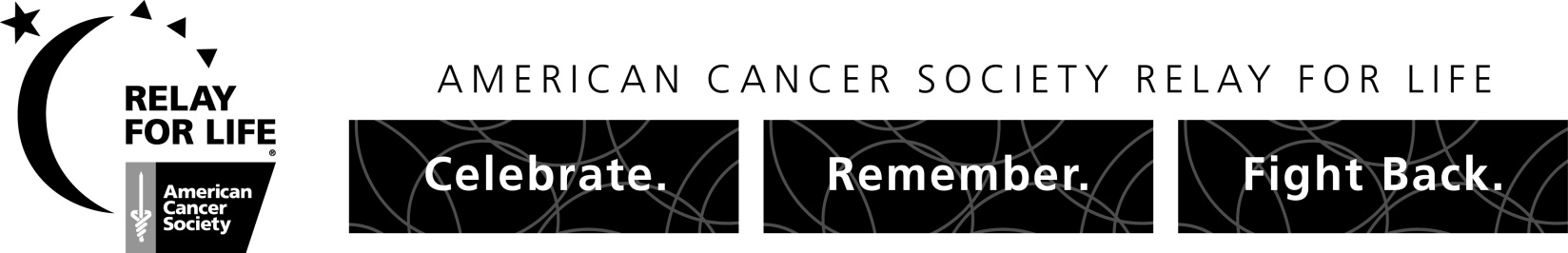 LUMINARIA FORMLight a Luminaria at theAmerican Cancer Society Relay For Life			Remember or Honor a Loved One Touched by CancerMerced Relay For Life								April 29th – Merced CollegeIt’s one of the most inspirational moments at the American Cancer Society Relay For Life.  It takes place after dusk during Relay For Life. The Luminaria Ceremony offers everyone at Relay the opportunity to pay tribute to those whose lives have been touched by cancer.  It is an opportunity to help in the fight against cancer with a donation and to honor someone in your life who has faced the disease.  What is a Luminaria?  A Luminaria is simply a bag filled with a glowing light.  Each Luminaria bears the name of a person who has battled cancer.  The bags begin to glow right before the Luminaria Ceremony.  As they glow into the night, they light the way for the walkers…a path of hope.  Please fill out the form below to order a Luminaria for each friend or loved one who has struggled with cancer.  You can salute a cancer survivor by placing their name under “in honor of”; or you can remember someone who has lost their battle by placing their name under “in memory of.”   Your contribution will make a difference and will help save lives.  Thank you.Please light a Luminaria in honor or in memory of my loved one who has had cancer.  I understand proceeds will benefit the American Cancer Society in the fight against cancer.P L E A S E   P R I N T   C L E A R L YSUGGESTED DONATION IS $10.00 PER LUMINARIA LINETOTAL AMOUNT ENCLOSED: $_______________________________	NUMBER OF LUMINARIAS: ______________________Donor: ____________________________________________________	Phone: ________________________________________	  CHECK (s) enclosed, payable to American Cancer Society	  MasterCard        Visa       American Express	     Discover	  CASH							Card No. ___________________________________________Expiration Date: _________________
  								Address: ___________________________________________City, State, Zip: ______________________________________Signature___________________________________________Please mark one: Please mark one: Please mark one: Please mark one: I will be making my bagsPlease make my bags for meQTY.IN HONOR OFQTY.IN MEMORY OF